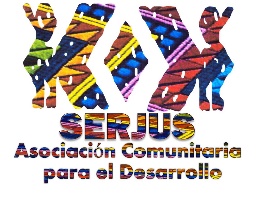 GUIA METODOLÓGICA de Acompañamiento para la ELABORACIÓN DE PROYECTOS PRODUCTIVOSLa presente guía reúne los procesos de diseño y redacción de propuestas con el propósito de mejorar la calidad de la planificación y presentación de las propuestas de los sujetos y actores acompañados por SERJUS.Es importante mencionar que las propuestas finales van a depender de los requerimientos especiales de las instituciones, instancias, ONGS nacionales e internacionales.  Sin embargo consideramos que contiene los pasos fundamentales.El acompañamiento tiene su base conceptual en la “Propuesta teórico metodológica de planificación, monitoreo y evaluación-PMEs-“de SERJUS.  Retoma elementos de la asesoría del equipo de democracia en género.Hemos identificado que en las experiencias acompañadas hay ciertas razones del fracaso de un proyecto, a decir: Falta de participación real por parte del grupo mera o los beneficiariosNo se hizo un diagnóstico previoNo se hizo un estudio de mercadoNo se hizo un estudio financieroNo se hizo un estudio técnicoIncoherencia entre la capacidad de manejo de la organización que lo va a ejecutar y el tamaño del proyectoDependencia total de factores externosDependencia casi total de recursos externosFalta de monitoreoFalta de seguimiento al plan de actividades y al financieroPaso 1Introducción al tema de ProyectosQué es un proyectoEs una respuesta planificada para invertir en forma eficiente los recursos, para obtener la solución a una necesidad de una familia, un grupo, una comunidad, etc.Diferencia entre un proyecto social y un productivoUn proyecto social satisface necesidades básicas que interesan a todos los miembros de una comunidad por ejemplo agua, salud, escuela, alumbrado eléctrico, etc.Un proyecto productivo tiene un clara orientación hacia el logro de la rentabilidad económica y busca aumentar la productividad local y la generación de ingresos y  empleo.  Tiene que ser auto sostenible.Paso 2Diagnóstico participativo del proyectoComprensión de la importancia de que la elaboración de un proyecto empieza siempre con el diagnóstico, este debe ser participativo.  Para que llene esta categoría de participativo, se sugiere que por lo menos se llenen las siguientes características:Trabajo en forma grupalTrabajo con el grupo metaAprender de otras experienciasQue contenga información cualitativa, de las relaciones de género, de la cultura, la organización de la comunidadConsiderar la información cuantitativa, estadísticas, informes, diagnósticos anterioresEn el diagnóstico se deben identificar como mínimo los siguientes elementos Los recursos locales disponiblesLas limitantesLas oportunidadesLos problemas principalesLas ideas que darán solución a los principales problemasEl método que se propone es el del triple auto diagnóstico.  Aquí se propone que se haga un análisis diferenciado para mujeres y hombres.Etapa I  Triple autodiagnósticoEtapa II Análisis de problemasEtapa III Árbol de objetivosEtapa IV Identificación y priorización de alternativas de soluciónComplementario a este método se propone el uso de otras herramientas prácticas Dinámica de grupos para la elaboración de algunas herramientas del DRP como el transecto, la tortilla, mapa estacional, reloj de día para mujeres y hombres, otrosObservaciónEntrevistas con líderes y lideresasMatriz de recursos localesEjemplo:Se pueden agregar más elementos.Infraestructura social y de serviciosEn este paso también se determina si la alternativa de solución es un PROYECTO SOCIAL O PRODUCTIVO ¿qué queremos hacer?Si hemos definido que la alternativa de solución será un proyecto productivo, entonces seguimos con los siguientes pasos.Paso 3El estudio de pre factibilidadA la priorización de las alternativas de solución, debemos de complementar con un análisis de pre factibilidad, aplicando las siguientes preguntas: ¿Resuelve el proyecto una necesidad sentida de la población?¿Está disponible en la comunidad o nivel de aplicación de la alternativa, el conocimiento, la mano de obra, insumos, materiales, tecnología, clima, tipo de suelo, para poder ejecutar el proyecto?¿Tiene la organización experiencia en la ejecución de este tipo de proyecto?Si necesita apoyo para la ejecución, se dispone de este apoyo, es complicado obtenerlo?¿Qué impacto tendrá sobre el medio ambiente?¿Qué impacto tendrá en las relaciones de género?¿provoca el proyecto cambios en las forma de vida del grupo meta?¿Cuántos se beneficiaran directamente e indirectamente?¿Tiene algún impacto en otros grupos vulnerables?Qué riesgos podemos identificar?¿Estos riesgos pueden disminuirse, fácilmente, es complicado?¿Qué nivel o grado de competencia tiene el producto?¿No es demasiada alta la inversión?Qué exigencias de calidad tienen el cliente? Ya sea intermediario o consumidor final¿Puede ser sostenible el proyecto cuando se vayan los donantes?Con estas y otras preguntas se construye una matriz de evaluación o de pre factibilidad de la alternativa de solución.  Debe hacerse para cada una de las alternativas que se propongan.Los participantes eligen las que ellos sienten es la propuesta más factible.  Pueden ser una o dos alternativas, incluso hay grupos que eligen tres, como la idea es ir concretando estas alternativas deberán someterse al análisis que siguen en los siguientes pasos.Paso 4Factibilidad del proyectoDel análisis anterior quedan una o dos alternativas, la selección definitiva de tomarla y formular la propuesta, se hace en base a una análisis de factibilidad, en este paso juzgaremos las ventajas y desventajas que presenta el destinar recursos económicos o materiales a un proyecto.Los componentes del estudio de factibilidad son los siguientes:Estudio de mercadoEstudio técnico productivoEstudio financieroEstudio organizativo para la producciónAlgunos autores tomando el criterio del nivel organizacional y de apropiación de las organizaciones ejecutoras toman en consideración estos otros estudios, especialmente porque se han considerado estudios para determinar aspectos cualitativos del impacto del proyecto.Estudio de impacto ambientalEstudio socialEl análisis de factibilidad lo podemos resumir en once pasosPaso 5Elaboración de la propuestaYa tomada la decisión final, se procede a escribir la propuesta o perfil del proyecto. Nombre del proyecto:  Debe expresar con claridad la naturaleza del proyecto y el beneficiario Antecedentes:  Describir el origen de la idea del proyecto, aquellas iniciativas y acciones comunales o productivas que se hayan realizado previo a la elaboración del perfil del proyectoDescripción del proyecto:  Detallar específicamente los componentes o actividades para demostrar en que consiste el proyecto para que los que se decidan tengan una ideas clara de su importancia.  En un proyecto productivo especificar tecnología, área, cultivo.Localización del proyecto:  Describe con exactitud el lugar donde se ejecutará el proyecto, indicando el nombre del caserio, aldea, municipio y departamento; también puede hacerse mención de la existencia de instituciones de apoyo, acceso a las vías de comunicación permanente, servicios públicos, agua potable, salud, educación, entre otros.Justificación del proyecto:  Aquí se explica cuál es el problema o la necesidad que se pretende superar con la ejecución del proyecto, analizando brevemente los antecedentes, las causas de los problemas y los efectos negativos que se quieren superar.  Además de demostrar la magnitud del problema se debe sustentar con datos estadísticos y hacer un análisis socio económico de los beneficiarios y la necesidad que tienen de potenciarse desde las posibilidades de sus propios recursos para ejecutar el proyecto.Objetivo: Para elaborar un objetivo deben responder ¿qué queremos lograr? ¿Qué cambios deseamos alcanzar ante las necesidades encontradas?.  El objetivo general define a dónde queremos llegar, los objetivos específicos son los pasos que demos dar para alcanzar el objetivo general.Metas: Expresadas cuantitativamente lo que pretendemos lograr con el proyecto, indican el qué, cuánto, y cuando  pretendemos lograr cierto objetivo.Forma de organización del proyecto: Es importante que se reconozca esta parte de la propuesta.  Aquí es donde se describe quién dentro de la organización se encargará de la gestión, ejecución, seguimiento y evaluación del proyecto.  Hacer mención de la estructura.Los beneficiarios:  Directos e indirectosRecursos:  ¿Con qué recursos se hará el proyecto?  Es necesario subrayar que los proyectos son de las organizaciones y que cualquier apoyo externo es complementario al esfuerzo organizado de estas.Costo aproximado del proyectoComercialización: Este punto aborda exclusivamente al momento de formular perfiles de proyectos productivos con rentabilidad económica, se analiza ¿dónde vamos a vender el producto? ¿para quién va dirigido? Cuál es el precio de la venta? ¿Cómo se va a hacer la presentación del producto? ¿cuánto y a cada cuándo vamos a vender?.  Tomar en cuenta la competencia y los costos de producción.Rentabilidad: Calculo de la rentabilidad.  (dividir ganancias sobre el total del costo de producción, multiplicado por cien)Seguimiento y evaluación del proyecto: De qué forma lo haremosPaso 6Seguimiento del proyectoSe retoma trabajo con la comisión designada para el seguimiento al proyecto. Organización y  funcionamiento de la comisión de seguimiento al proyecto.  Esta comisión puede estar integrada por representantes de las instancias comunitarias, municipales, etc., que determinen los participantes.  Su función principal es la de afinar la propuesta.  Si no se necesitan fondos externos, es la comisión la que le dará seguimiento a  la gestión y negociación, incluso la identificación de las organizaciones de apoyo que complementaran el proyecto.Además son los encargados de ordenar y clasificar los proyectos de acuerdo a las orientaciones del PLAN ESTRATEGICO DE LA COMUNIDAD.Elaboración de plan de seguimiento.  Con este instrumento la comisión define responsabilidades, actividades, fechas y recursos, para la gestión.Ya aprobado el proyecto, se deje elaborar el plan de ejecución o plan operativo, el cual debe definir concretamente las metas, actividades, tiempo, responsable y recursos, éstos últimos en coincidencia total con el presupuesto planteado.La comisión de seguimiento asumirá el monitoreo y evaluación del proyecto, buscando complementariedad, coordinación y asesoría con otras organizaciones.Productos principales agrícolas (tiempo de producción, No. Cosechas al año, para venta o auto consumo, donde venden, a qué precio y dónde compran los insumosOtros productos (artesanía, pecuaria, turismo, comercio, agro industria)Conocimiento de producción de los habitantes (aspectos positivos y negativos)Uso de tierra (cultivos, bosque, pasto)Tipo de climaTipo de terrenoFuentes de agua para producciónTarea hombre/mujerPresencia de organizaciones de apoyoProducción de materia prima, materiales, insumos, etcPresencia mercados localesMedios de transporteEducación: acceso a la escuela (precio, distancia) y su calidad.  Educación para adultosCapacitaciones productivasSalud:  acceso a servicios médicos (precio distancia) y su calidadSeguridad ciudadana, presencia de policía, índices de violencia, presencia de marasCultura y diversión: identidad cultural, tradiciones importantes, religión y superstición y actividades regulares de diversión.Factibilidad de mercadoPaso 1Estimar el mercado potencial total del producto o servicio Paso 2Establecer la posible participación nuestra en el mercadoPaso 3Establecer valor total de las ventasFactibilidad técnicaPaso 4Necesidad de instalaciones y equipoPaso 5Necesidad de materiales y mano de obraFactibilidad financieraPaso 6Cálculo de costosPaso 7Presupuestar los otros gastosPaso 8Calcular los resultados (ventas – gastos)Factibilidad organización para la producciónPaso 9Capacidades para la producción que deben fortalecerse y cómoFactibilidad del proyectoPaso 10Análisis del punto de equilibrio y la rentabilidad de la inversiónPaso 11La decisión final